2021-2022 State Grants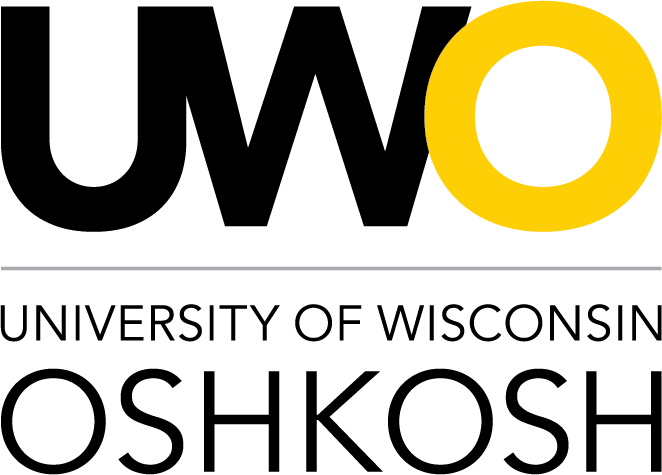 Residency WorksheetBased on the submitted information on your 21-22 FAFSA you currently are not eligible for state funds. Please provide the following information for yourself, and parent(s) listed on your FAFSA.Student Information:Name:                                                                                       Student ID:Current permanent address:Date you began residing at this address: Previous Address:Date you began residing at this address:Please list any other state(s) you have lived in:Current place of employment:Did you file 2019 Wisconsin income taxes?      Yes		NoParent Information: Your parent’s current permanent address: Date parent(s) began residing at this address: Parent’s previous address: Did parent(s) file 2019 Wisconsin income taxes?     Yes	      NoHave you been claimed on your parent(s)’ federal income tax return in the past 12 months?Yes				No*Please include a copy of your Driver’s License.Signature	                    	 DateReturn requested documents to: UW Oshkosh Financial Aid OfficeDempsey Hall 104800 Algoma BlvdOshkosh, WI  54901-8604Fax: 920-424-0284